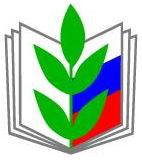 ПРОФСОЮЗ РАБОТНИКОВНАРОДНОГО ОБРАЗОВАНИЯ И НАУКИРОССИЙСКОЙ ФЕДЕРАЦИИ(ОБЩЕРОССИЙСКИЙ ПРОФСОЮЗ ОБРАЗОВАНИЯ)РОДИОНОВО-НЕСВЕТАЙСКАЯ РАЙОННАЯ ПРОФСОЮЗНАЯ ОРГАНИЗАЦИЯ РОДИОНОВО-НЕСВЕТАЙСКОГО РАЙОНА РОСТОВСКОЙ  ОБЛАСТИ346580 Ростовская область, Родионово-Несветайский район, сл. Родионово-Несветайская, ул. Пушкинская 34, т. 88634030102, e-mail: rodion@obkomprof.ru                     УТВЕРЖДЕНО     на Совете районной                                                                        организации Профсоюза                                                                       работников образования и науки                     «___»___________2015 год   Протокол № ____ПОЛОЖЕНИЕО ВЫДЕЛЕНИИ МАТЕРИАЛЬНОЙ ПОМОЩИ ЧЛЕНАМ РОДИОНОВО-НЕСВЕТАЙСКОЙ РАЙОННОЙ ПРОФСОЮЗНОЙ ОРГАНИЗАЦИИ РОДИОНОВО-НЕСВЕТАЙСКОГО РАЙОНА РОСТОВСКОЙ ОБЛАСТИ РАБОТНИКОВ ОБРАЗОВАНИЯ И НАУКИ РФ.Общие положения1.1. Настоящее Положение (далее по тексту — Положение) о выделении материальной помощи членам Родионово-Несветайской районной профсоюзной организации Родионово-Несветайского района Ростовской области  работников образования и науки РФ (далее по тексту – профсоюзная организация) разработано в соответствии с  Уставом профсоюза работников народного образования и науки Российской Федерации  и устанавливает порядок и условия выделения материальной помощи членам профсоюзной организации.1.2. Настоящее Положение распространяется на работников, являющихся членами профсоюзной организации.1.3. Настоящее Положение вводится с целью предоставления работникам, являющимся членами профсоюзной организации, дополнительных социальных гарантий.1.4. Материальная помощь представляет собой денежную выплату члену профсоюзной организации, попавшему в сложную материальную ситуацию, а также понесшему значительные денежные траты на личные нужды.1.5. Источником материальной помощи являются профсоюзные взносы работников образовательных организаций Родионово-Несветайского района, поэтому её выплата ограничивается финансовыми средствами, находящимися на профсоюзной смете образовательной организации.1.6. Право на получение материальной помощи имеют работники, состоящие на учёте в профсоюзной организации не менее года.1.7. Размер материальной помощи  определяется профсоюзным комитетом первичной профсоюзной организации образовательной организации.1.8. Оказание материальной помощи членам профсоюзной организации производится не чаще одного раза в год.2. Порядок оказания материальной помощи.2.1 Материальная помощь оказывается членам Профсоюза  по следующим основаниям:         2.1.1. В связи с тяжелой, продолжительной болезнью (дорогостоящей операцией, диагностическим обследованием, лечением)  в размере от 3 000  рублей до 5 000 рублей.        2.1.2. В связи с чрезвычайной ситуацией (пожар, наводнение, ураган) в зависимости от степени повреждения имущества в размере от 5 000 рублей до 10 000 рублей.       2.1.3.  В случае смерти члена Профсоюза или ближайшего родственника члена Профсоюза в размере от 1000 рублей до 3 000 рублей      2.1.4. В иных случаях возникновения тяжелых жизненных ситуаций в размере  до  3 000 рублей.3.  Решение о выделении материальной помощи принимается Президиумом Профкома при наличии документов заявителя:-Личное заявление члена Профсоюза на имя председателя Родионово-Несветайской профсоюзной организации работников образования и науки РФ- Копия паспорта члена Профсоюза (стр. 2, 3) предоставляется заявителем по любому из оснований;- Заявка профсоюзного комитета первичной организации Профсоюза об оказании материальной помощи с указанием основания;- Копия сберкнижки (или сберкарты) с указанием лицевого счета банковского учреждения предоставляется заявителем по любому из оснований;- Акт  (копия) предоставляется заявителем по  основаниям 2.1.2 :                   - пожарной инспекции (по факту пожара),                   - полиции (по факту хищения, утраты имущества);- Финансовые документы (копии): договор на оплату, кассовый чек, квитанция, подтверждающие затраты на дорогостоящее лечение, диагностическое обследование предоставляются заявителем.- Свидетельство о смерти.Периодичность выделения материальной помощи не более 1 раза в 2 года, за исключением особых случаев (похороны, непредвиденные обстоятельства).  4. Порядок подачи и рассмотрения заявлений о материальной помощи4.1. В случаях, предусмотренных настоящим положением, нуждающийся в материальной помощи член профсоюзной организации подает в профсоюзный комитет Родионово-Несветайской профсоюзной организации работников образования и науки РФ заявление, в котором излагается просьба об оказании материальной помощи и причины ее возникновения. К заявлению прилагаются копии документов, обосновывающих необходимость оказания материальной помощи.4.2. Заявление члена профсоюзной организации об оказании материальной помощи по всем случаям, предусмотренным в пункте 2 настоящего положения, рассматривается на заседании профсоюзного комитета Родионово-Несветайской профсоюзной организации работников образования и науки РФ. 4.3. Члену профсоюзной организации может быть отказано в оказании материальной помощи в случае несоблюдения им настоящего положения, Положения о Родионово-Несветайской профсоюзной организации работников образования и науки РФ и Устава Профсоюза.4.4. Рассмотрение заявления об оказании материальной помощи может быть отложено в следующих случаях:- при отсутствии документов, подтверждающих необходимость предоставления материальной помощи;- при наличии задолженности заявителя по уплате членских профсоюзных взносов;- при отсутствии средств;- при превышении статьи расходов в данный период. В этом случае устанавливается очередность выплаты с учетом актуальности или даты подачи заявлений. 5. Порядок выдачи материальной помощи5.1. Выплата материальной помощи производится заявителю лично на счёт сберегательной книжки или банковской карты.5.2. В исключительных случаях заявители могут доверить получение материальной помощи доверенному лицу, оформив ему в установленном порядке доверенность.6.  Порядок налогообложения материальной помощи6.1 Материальная помощь, выплаченная членам Профсоюза за счет членских профсоюзных взносов, не облагается налогом на доходы физических лиц в соответствии с п. 31 ст. 217  Налогового кодекса РФ. 